 СОВЕТ  ДЕПУТАТОВ  ЖУЛАНИХИНСКОГО   СЕЛЬСОВЕТАЗАРИНСКОГО   РАЙОНА   АЛТАЙСКОГО  КРАЯ	   Р Е Ш Е Н И Е          27.01.2021									 		  №  2с. Жуланиха «Об исполнении бюджета муниципального образования Жуланихинский сельсовет Заринского района Алтайского края за 2020 год»         В соответствии с пунктом 2 статьи 21  Устава муниципального образования Жуланихинский сельсовет Заринского района Алтайского края, статьей 34 Положения о бюджетном процессе и финансовом контроле в муниципальном образовании Жуланихинский сельсовет Заринского района Алтайского края, Совет депутатов Жуланихинского сельсоветаРЕШИЛ:1.  Утвердить отчет «Об исполнении бюджета муниципального образования Жуланихинский сельсовет Заринского района Алтайского края за 2021 год» ( копия прилагается).         2. Настоящее решение обнародовать на информационном стенде и сайте   Администрации Жуланихинского сельсовета.                3.  Контроль за исполнением  настоящего решения возложить на постоянную комиссию Совета депутатов Жуланихинского сельсовета  по бюджету, кредитной и налоговой политике.	Глава сельсовета                                              				С.И. ШахмановОТЧЕТоб исполнении бюджета муниципального образования Жуланихинский сельсовет Заринского района Алтайского края за  2020 годТаблица 1Исполнение бюджета по доходам, расходам  и источникам финансирования дефицита бюджета муниципального образования Жуланихинский сельсовет Заринского района Алтайского края за   2020 годтыс. руб.ПРИЛОЖЕНИЕК решению Совета депутатов Жуланихинского сельсовета от 27.01.2021 г  № 2Наименование показателейУточненный план годаИсполнение за  2020 год123ДОХОДЫНалоговые доходы498503,2в том числеНалог на доходы физических лиц102103Налог на имущество физических лиц1315,3Земельный налог380382Государственная пошлина за совершение нотариальных действий должностными лицами органов местного самоуправления, уполномоченными в соответствии с законодательными актами Российской Федерации на совершение нотариальных действий33,2Неналоговые доходы150149,8в том числеДоходы от сдачи в аренду имущества, находящегося в оперативном управлении органов управления сельских поселений и созданных ими учреждений (за исключением имущества муниципальных бюджетных и автономных учреждений)1110,8Доходы, поступающие в порядке возмещения расходов, понесенных в связи с эксплуатацией имущества139139Безвозмездные поступления, всего3273,53273,5в том числеДотации бюджетам на поддержку мер по обеспечению сбалансированности бюджетов292,4292,4Дотации бюджетам сельских поселений на выравнивание бюджетной обеспеченности из бюджетов муниципальных районов501,9501,9Прочие субсидии бюджетам сельских поселений623,5623,5Субвенции бюджетам сельских поселений на выполнение передаваемых полномочий субъектов Российской Федерации8,88,8Субвенции бюджетам сельских поселений на осуществление первичного воинского учета на территориях, где отсутствуют военные комиссариаты86,786,7Межбюджетные трансферты, передаваемые бюджетам муниципальных образований на осуществление части полномочий по решению вопросов местного значения в соответствии с заключенными соглашениями1226,71226,7Прочие межбюджетные трансферты, передаваемые бюджетам323323Прочие безвозмездные поступления от негосударственных организаций в бюджеты сельских поселений170170Поступления от денежных пожертвований, предоставляемых физическими лицами получателям средств бюджетов сельских поселений40,540,5ВСЕГО ДОХОДОВ3921,53926,8РАСХОДЫ01 Общегосударственные вопросы891,9891,60104 Функционирование Правительства Российской  Федерации, высших исполнительных органов государственной власти субъектов Российской Федерации, местных администраций658,9658,90113 Другие общегосударственные вопросы23323302 Национальная оборона86,786,70203 Осуществление первичного воинского учета на территориях, где отсутствуют военные комиссариаты86,786,703 Национальная  безопасность и правоохранительная деятельность330309 Защита населения и территорий от чрезвычайных ситуаций природного и техногенного характера, гражданская оборона3304 Национальная экономика12321231,90401 Общеэкономические вопросы12,812,70409 Дорожное хозяйство (дорожные фонды)1219,21219,205 Жилищно-коммунальное хозяйство1124,61124,40502 Коммунальное хозяйство209,6209,40503 Благоустройство91591508 Культура, кинематография           493,2493,10801 Культура491,7491,60804 Другие вопросы в области культуры, кинематографии1,51,510 Социальная политика10,410,41001Пенсионное обеспечение10,410,4ВСЕГО РАСХОДОВ3841,83841,1Источники финансирования дефицита бюджета муниципального образования Жуланихинский сельсовет Заринского района                                    Алтайского края,  всего79,785,7в том числеизменение остатков средств79,785,7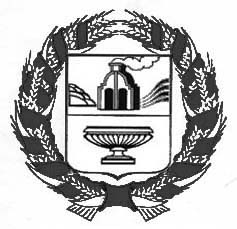 